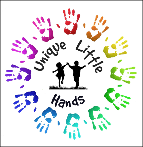 Child’s Emergency Medical AuthorizationName of Child: ______________________________________ Birth Date: _______________Name of Parent(s) or Guardian: __________________________________________________Home Address: _____________________________________ Telephone #: (___) ____-_____Place of Mother’s Employment: _________________________ Telephone #: (___) ____-_____Address: _________________________________________ Cell # (____) ____-_______Place of Father’s Employment: _________________________ Telephone # (____) ___- _____Address: _________________________________________ Cell # (____) ____-______	The Parent(s)/guardian authorizes Unique Little Hands Child Development Center to obtain immediate medical care and consents to the hospitalization of, the performance of necessary diagnostic test upon, the use of surgery on, and/or the administration of drugs to, his/her child or ward if an emergency occurs when he/she cannot be located immediately.  It is also understood that this agreement covers only those situations which are true emergencies and only when he/she cannot be reached.  Otherwise, he/she expects to be notified immediately.I/we will be responsible for payment of medical care expenses. _____________________Medical treatment costs are covered by:Private Insurance (name & policy number): _______________________________Medical Coverage Number: __________________________________________Other medical Insurance:Name of Insurance Company: ___________________________________Policy Number: _____________________________________________Insurance:_____________________________________________________Child’s Physician or clinic attended: ________________________________________________Attached is a copy of this agreement with:	Child’s parent(s)/guardian and Unique Little Hands Director/Owner: Yes: ____ No: ______	____________________________________________________________________                            		Signature (Parent(s)/Guardian)				Date:  MM/DD/YYYYThis form is to be kept by Unique Little Hands Director/Owner and is to be taken to the doctor or treatment facility in case of an emergency.